FOR SALE:Soundboard press, custom built go-bar system. Bed frame and top deck frame are constructed with 2”x6” box steel beams. Bed is 5’x7’ and is machined out to a true sixty-foot radius. The bed may be removed to expose a flatbed which is used to glue the bridges onto the board and can be used for gluing up veneer.  Included are go-bars and radiused support blocks for gluing on the bridges. Size of bed is large enough to do a board for a nine-foot grand. $2,500.Included:Rib crowning jig.Twenty-eight bar clamps.Must pick up before September 10.Located in Allentown, PAContact John Zeiner, Sr.  jzeiner584@aol.com610-390-1605 cell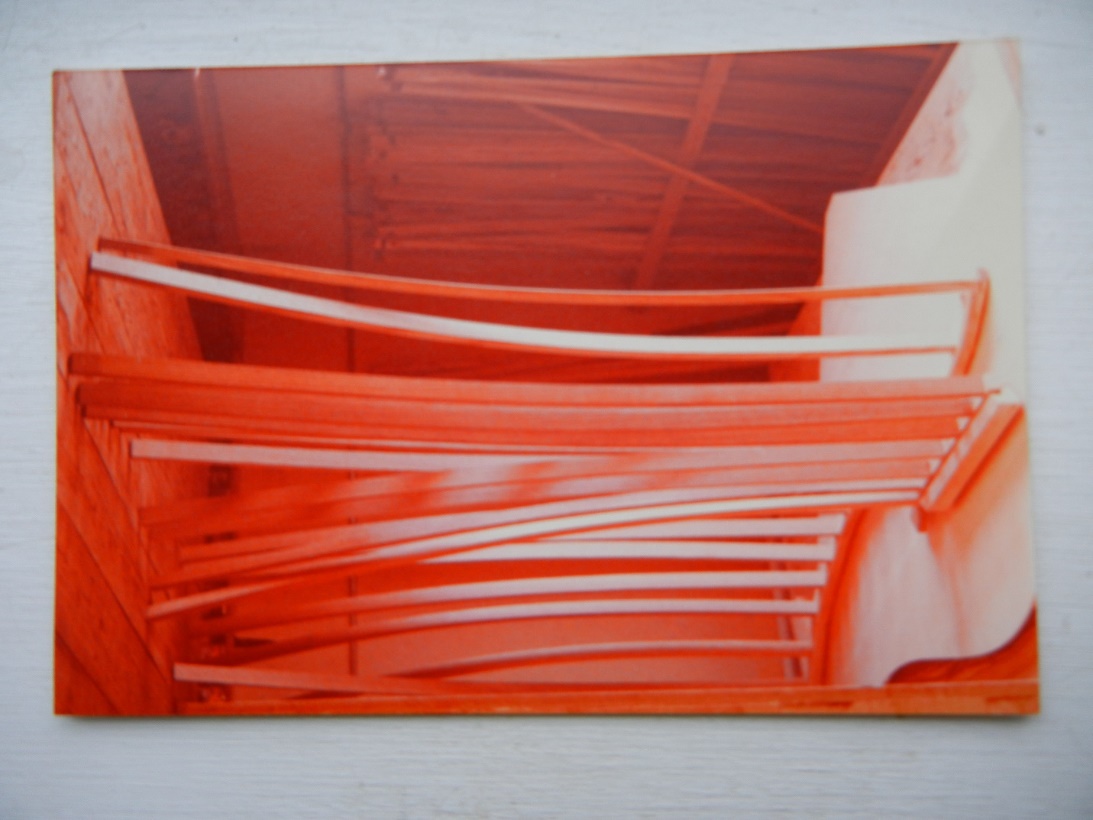 Gluing the bridges on.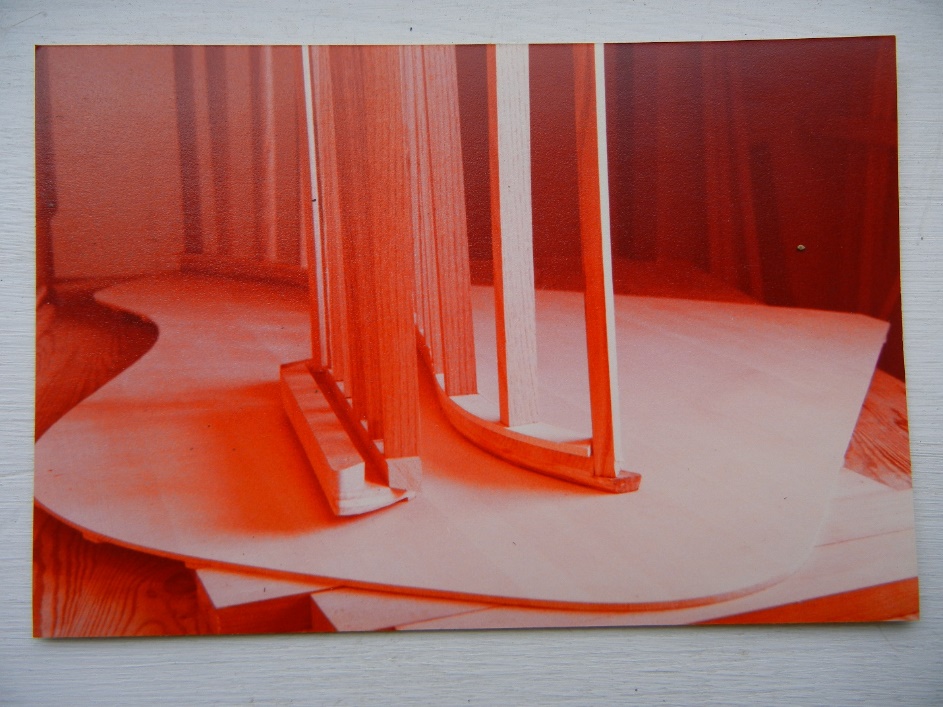 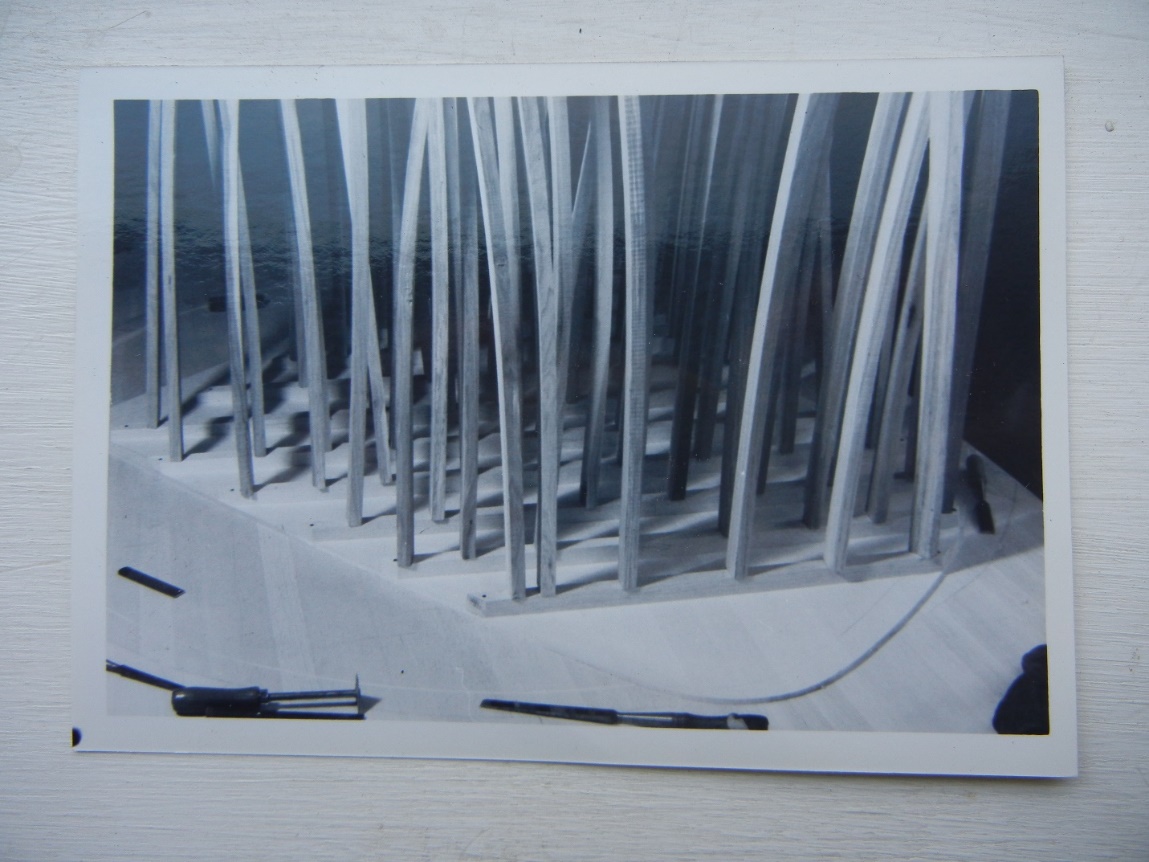 Gluing on the ribs.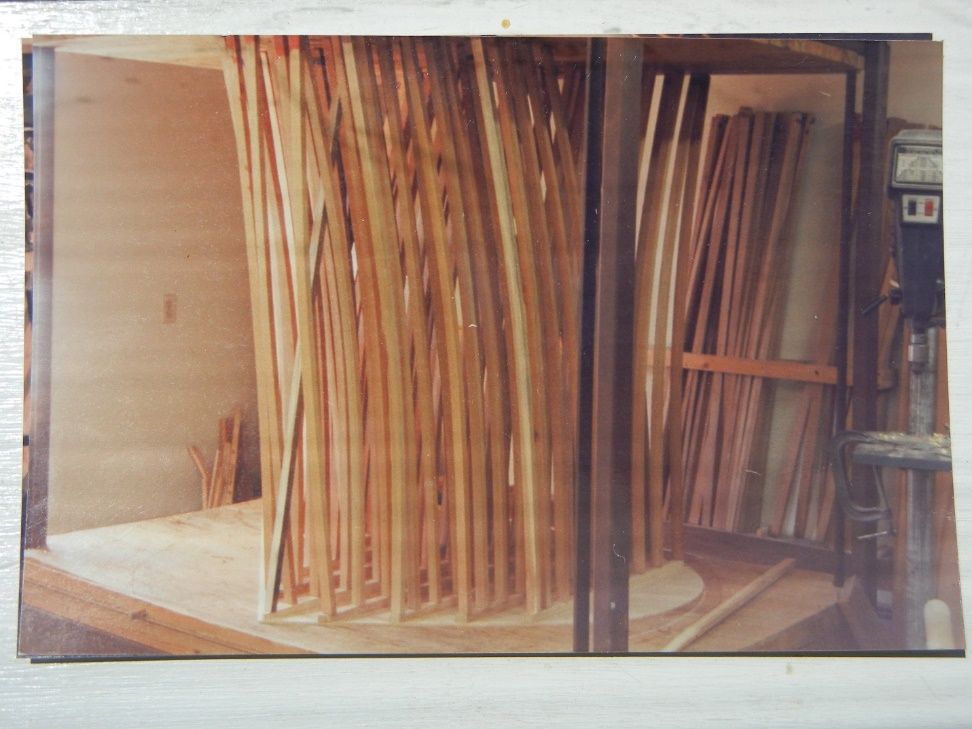 Gluing on the ribs.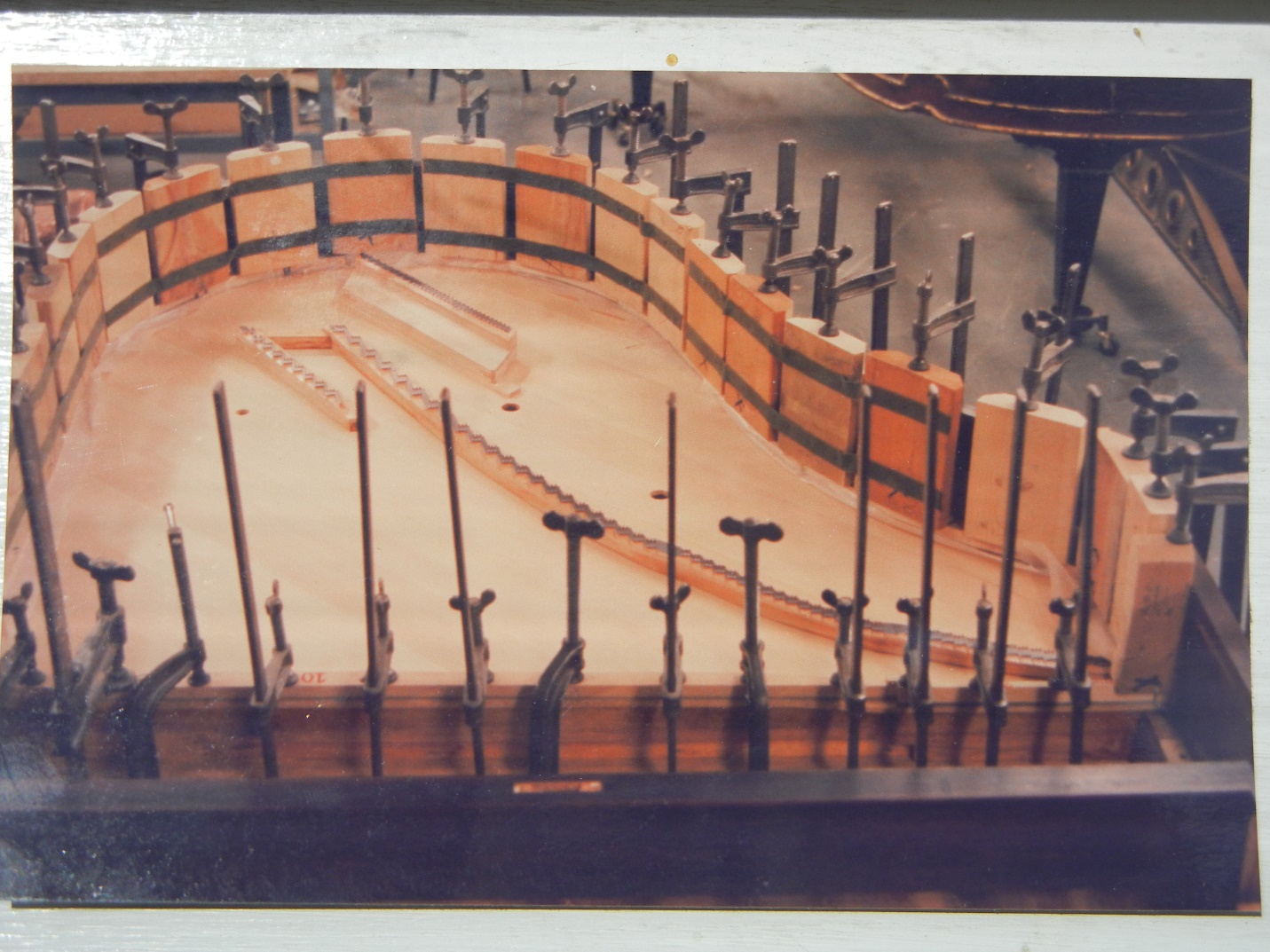 